Revidert dagsprogram for 17.mai på Rognan              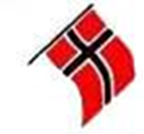 Siden i høst har en bredt sammensatt arbeidsgruppe sett på en ny organisering av 17.mai-arrangementet på Rognan. Det har vært en relativt lang prosess, - mest fordi koronaen kom og la kjepper i hjulet for arbeidsmøter, men også fordi gruppa ønsket å gjøre grundige vurderinger. Arbeidsgruppa har hatt flere møter, og sendte ut 3 ulike forslag til organisering av dagen på «høring» hos lag/foreninger og skolene. Det kom inn svært få innspill, og disse var ikke entydige i sine tilbakemeldinger. Arbeidsgruppa har nå avsluttet sitt arbeid, og har sendt ut et revidert program for feiringen av nasjonaldagen. I det foreliggende reviderte programmet er det ikke mange radikale endringer, – man vil kjenne igjen hovedpunktene fra de siste års 17.maifeiringer på Rognan. I arbeidet har det vært mange hensyn å ta; hva er realistisk å få til innenfor de praktiske- og økonomiske rammene vi har, ikke berøre arrangement andre steder i bygda, begrense/ redusere marsjlengden for korpsmusikerne, skape trygge rammer for ungene, skape større verdighet rundt minnebauta og krigsgraver, ikke kaste kull på det som fungerer godt, samle heile bygda til et arrangement i gata og inviterer til større deltakelse og engasjement for å lage en fin nasjonaldag for alle. Arbeidsgruppa håper folk, - i og utenfor lag eller foreninger, næringsdrivende i sentrum, skolene, ja alle sammen, vil slutte opp om 17.maifeiringa, og bidra til at det blir en fest i gata hele dagen fra 17.mai-toget starter til festarrangementet om ettermiddagen er slutt. Det oppfordres til å finne på sprell og aktiviteter i sentrum, - 17.mai-leker, salg fra stands og boder og annet artig. Dette er ikke oppgaver som arrangøren blir pålagt å orden, men det appelleres til at mange engasjerer seg. På denne måten kan flere bidra til at det blir mange folk i sentrum.Det er fortsatt usikkerhet om hvordan 17.mai i år kan feires, men signalene har vært at vi nok må belage oss på en spesiell 17.mai i 2021 også. Det er derfor sannsynlig at dette nye programoppsettet for organisering av dagen ikke vil være aktuelt å prøve ut før i 2022. Arbeidsgruppa vil samles etter første gjennomkjøring av revidert program, for eventuelt å gjøre små justeringer.Hilsen «Arbeidsgruppa»Christian Næstby(Eldrerådet)Johan H. Jørgensen (Saltdal kirkelige fellesråd, Rognan Damekor, Speideren)Nina Forseth (Frivilligsentralen/ Rognan IL/ idrettsrådet)Ann Kristin Larsen (FAU Rognan barneskole) Geir Tore Bergh (Rognan Hornorkester)Eva Ruth Spørck (Saltdal kommune, tjenesteleder kultur) 17.mai-program Rognan      					Kl. 07.30 	Rognan Hornorkester spiller «her og der»Kl. 08.00 	Flaggheising og bekransning på kirkebakken og krigsgraver Rognan Hornorkester og Speideren Kl. 08.30 	Frokost til Rognan Hornorkester og Speideren i Aktivitetshuset Kl. 09.45 	Oppstilling tog – Midt i Rognan-sentrum Kl. 10. 00 	Salutt 17.mai-tog - Avgang fra sentrum 		Revidert marsjruteStopp ved Heimly og Sykehjemmet, ca. 10 min hvert sted, - korpset spiller 2-3 sangerVed ankomst skolegården spiller korpset en marsj eller to på stedet. Kl.11.00 	Rognan barneskole 6.trinnet – Kafé og leker for barn Kl. 12.00 	Kino for barn (familiefilm) – sjekkes med Bygdekino Kl. 13.00 	Gudstjeneste Saltdal kirkeKl. 14.00 	Kino for barn (familiefilm) – sjekkes med BygdekinoKl. 12 -15.00 	Kafé for eldre, Aktivitetshuset Kl. 15.00 	Folkefest for heile bygda i Rognan- sentrum; taler, korps, kor, andre kulturinnslag, 		Varighet maks 1 time.Generell oppfordring til handelsstanden og lag/foreninger om å lage liv og røre i sentrum mellom kl. 10 – 16, - salg fra stands og boder, 17.mai-leker, m.m. Ettermiddag og kveld; – lokale arrangement rundt i grender og grendehus. 